Мероприятия по разъяснению сущности терроризма и его общественной опасности, формированию стойкого неприятия обществом, прежде всего молодёжью, идеологии терроризма в различных её проявлениях в МКОУ «Калинская СОШ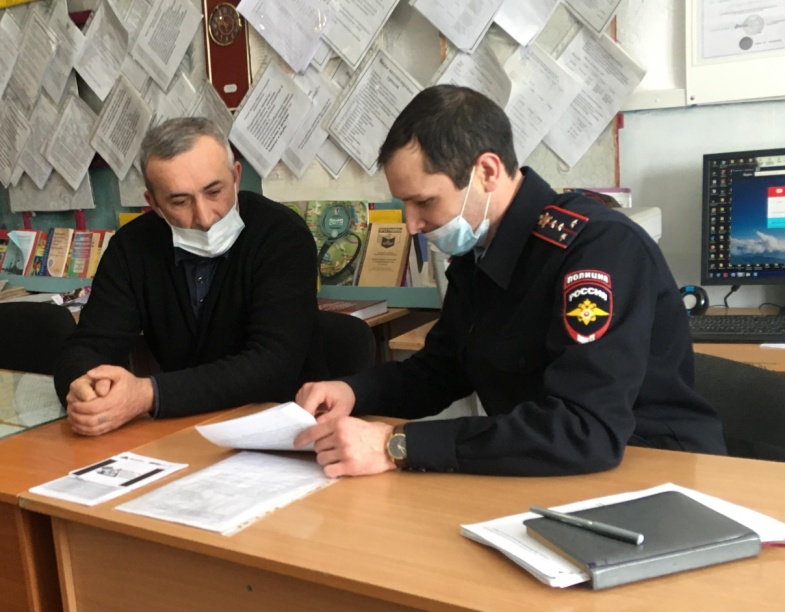 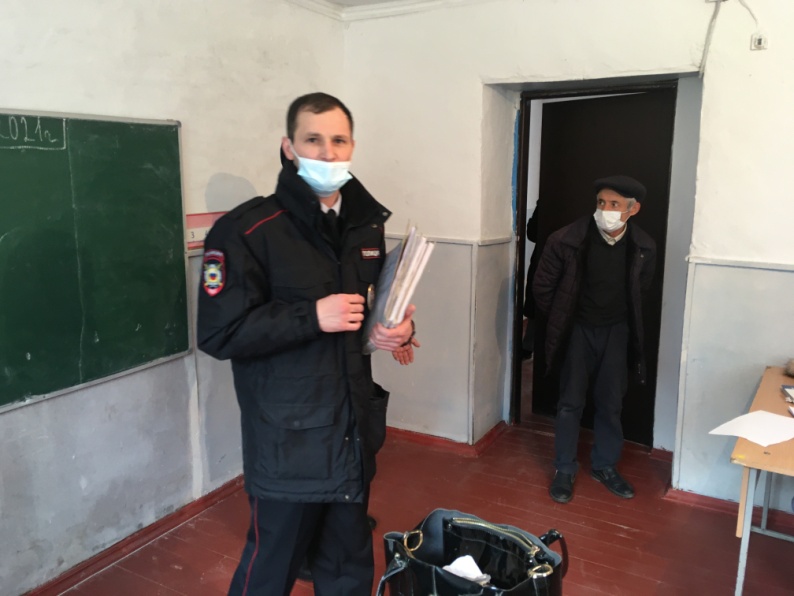 Встреча с инспектором ПДН  Исаковым А.М